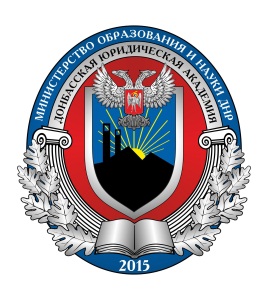 МИНИСТЕРСТВО ОБРАЗОВАНИЯ И НАУКИ ДОНЕЦКОЙ НАРОДНОЙ РЕСПУБЛИКИГОСУДАРСТВЕННОЕ ОБРАЗОВАТЕЛЬНОЕ УЧРЕЖДЕНИЕ ВЫСШЕГО ПРОФЕССИОНАЛЬНОГО ОБРАЗОВАНИЯ «ДОНБАССКАЯ ЮРИДИЧЕСКАЯ АКАДЕМИЯ»г. ДОНЕЦК (ДНР)ЧАСТНОЕ ОБРАЗОВАТЕЛЬНОЕ УЧРЕЖДЕНИЕ ВЫСШЕГО ПРОФЕССИОНАЛЬНОГО ОБРАЗОВАНИЯ «РЕГИОНАЛЬНЫЙ ОТКРЫТЫЙ СОЦИАЛЬНЫЙ ИНСТИТУТ», г. КУРСК (РФ)ГОСУДАРСТВЕННОЕ АВТОНОМНОЕ УЧРЕЖДЕНИЕ ВЫСШЕГО ОБРАЗОВАНИЯ «НЕВИННОМЫССКИЙ ГОСУДАРСТВЕННЫЙ ГУМАНИТАРНО-ТЕХНИЧЕСКИЙ ИНСТИТУТ»г. НЕВИННОМЫССК  (РФ)ГОСУДАРСТВЕННОЕ УЧРЕЖДЕНИЕ «ИНСТИТУТ ЭКОНОМИЧЕСКИХ ИССЛЕДОВАНИЙ»  Г.ДОНЕЦКV Международная научно-практическая конференция«Актуальные проблемы правового, экономического и социально-психологического знания: теория и практика»20 мая 2021 годаг. ДонецкУважаемые коллеги!Организационный комитет информирует Вас, что 20 мая 2021годав Донбасской юридической академиисостоится международная научно-практическая конференция «Актуальные проблемы правового, экономического и социально-психологического  знания: теория и практика»К участию в работе международной конференции приглашаются ученые, аспиранты, студенты высших учебных заведений, а также практические работники, занимающиеся научными исследованиями в области экономики, права, психологии, социологии, политологии и философии.Целью конференции является обсуждение и анализ современных проблем гуманитарных знаний, содействие в распространении среди профессионального сообщества ученых теоретических исследований и практических разработок в различных отраслях науки.Публикация бесплатная. Для участия в конференции необходимо до 25 апреля 2021 г. прислать заявку участника (форма прилагается) и материалы для публикации в электронном виде по адресу: konferentsia.dua.16@mail.ru  (секция 1,2,3) и kafedra_ogd@mail.ru (секция 4,5,6)По материалам конференции планируется подготовка электронного сборника. Сборник будет зарегистрирован и размещен в РИНЦ.Приоритетные направления конференции:Секция 1. Актуальные проблемы современного права: теория и практика (konferentsia.dua.16@mail.ru)Секция 2. Теоретические и практические аспекты финансовых и  налоговых механизмов регулирования экономики (konferentsia.dua.16@mail.ru)Секция 3. Экономическая безопасность: теория и практика (konferentsia.dua.16@mail.ru)Секция 4. Правовая психология и правосознание личности  (kafedra_ogd@mail.ru)Секция 5. Социально-психологические проблемы развития личности (kafedra_ogd@mail.ru)Секция 6. Личность и общество в условиях изменяющегося мира: философские, социальные и политические аспекты (kafedra_ogd@mail.ru)Требования к оформлению материалов	Для публикации в сборнике материалов конференции принимается отредактированный текст статьи на русском языке объёмом – от 3 до 10 полных печатных страниц. Электронный вариант статьи сохраняется в формате *.(doc, docx, rtf) в отдельном файле под фамилией автора/авторов, например: Петров Семенова.doc. Заявка оформляется отдельным файлом, например: Заявка Петров Семенова.docМатериалы необходимо готовить в текстовом редакторе MicrosoftWord. Поля: все стороны по . Стиль – обычный, шрифт – Times NewRoman, кегль – 14, межстрочный интервал – 1,0, абзацный отступ – 1,25. Без нумерации страниц.Правила оформления текста статей и тезисовИндекс УДК– выравнивание по левому краю, шрифт Times New Roman, 14.Название статьи– заглавными буквами, полужирным шрифтом, форматирование по центру. Точки в конце заголовков не допускаются. Через интервал справа строчными буквами курсивом указывается полныеФ.И.О. автора/авторов, научная степень и ученое звание(при наличии). Следующая строка –название учебного заведения, вуза или организации полностью, город и страна – справа, курсивом (шрифт Times NewRoman, 14).Ниже аннотация(шрифт Times New Roman, 12) 3-5 строк иключевые слова(5-6 слов или словосочетаний) на русском языке.Через интервал дублирование на английском языке названия статьи, фамилий авторов, аннотации и ключевых слов.Статья должна содержать следующие элементы:актуальность проблемы, анализ предшествующих исследований и публикаций, цель исследования, изложение основного материала, выводы, список литературы.В тексте допускаются таблицы, созданные в редакторе MSWord, схемы и рисунки (MSExcel), подлежащие редактированию.Список литературы обязателен. Оформляется в соответствии с ГОСТ Р 7.0.5-2008 или ГОСТ Р 7.0.100–2018 «Библиографическая ссылка. Общие требования и правила составления» в алфавитном порядке. Оформлять ссылки на соответствующий источник списка литературы следует в тексте в квадратных скобках (например: [1, с. 233]).Телефон для справок:Балакай Оксана Борисовна, тел. (071) 3927798; viber +38095 528 82 81Мазина Наталья Евгеньевна, тел. (071) 429 58 62; viber +38095 160 74 86Гришанова Екатерина Валериевна,  тел. (071)318 6813ГОУ ВПО «Донбасская юридическая академия»Сайт: http://donbassla.ru/e-mail:konferentsia.dua.16@mail.ru.kafedra_ogd@mail.ruПриложение 1Образец оформления статьиУДК 346.9:347.775ПРАВОВЫЕ МЕХАНИЗМЫ ЗАЩИТЫ КОММЕРЧЕСКОЙ ТАЙНЫ 
ПРЕДПРИЯТИЯПетров Иван Сергеевич, к.ю.н., доцентСеменова Ольга Андреевна, студентка 2 курсаГОУ ВПО «Донбасская юридическая академия», г. Донецк, ДНРАннотация. В статье проанализированы и обобщены организационно-правовые механизмы защиты коммерческой тайны предприятий и возможности их реализации на отечественных предприятиях, предложены пути защиты коммерческой тайны предприятий, внесены предложения по совершенствованию действующего законодательства.Ключевые слова: законодательство, информация, конфиденциальная информация, коммерческая тайна, предприятие, экономическая безопасность.LEGAL FRAMEWORK FOR THE PROTECTION OF BUSINESS SECRETS OF THE COMPANYPetrov I.S., Semenova O.A.Annotation. the article analyzes and summarizes the organizational and legal mechanisms of protection of commercial secrets of enterprises and the possibility of their implementation in domestic enterprises, offered to protect the way of commercial secrets of enterprises made proposals to improve the current legislation.Keywords: legislation, information, confidential information, trade secrets, enterprise, economic security.Актуальность проблемы. Защита коммерческой тайны является неотъемлемым элементом обеспечения экономической безопасности предприятия в условиях рыночной экономики…Анализ предшествующих исследований и публикаций. Проблемам исследования института коммерческой тайны посвящены работы российских и украинских ученых-правоведов и экономистовЛ.А. Ацапиной [1], Н.А. Потапова [2], и др.  ….Целью исследования является обобщение и систематизация существующих организационно-правовых механизмов защиты коммерческой тайны и разработка на этой основе рекомендаций по защите коммерческой тайны ….Основное содержание. Институт защиты коммерческой тайны начал формироваться в постсоветских государствах с начала 90-х годов в связи с преобразованием их экономических систем с учетом требований рынка.…. ...........Данные о динамике роста компьютерных угроз приведены в табл. 1.Таблица 1 – Динамика роста компьютерных угроз за 2011-2015 гг.Основные виды информационных угроз приведены на рис. 1. 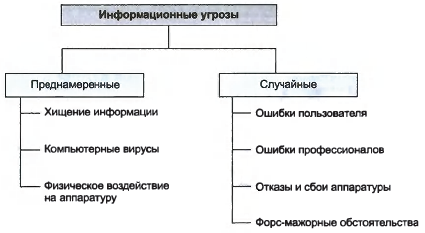 Рисунок 1 – Виды информационных угроз.Выводы. На основе проведенного исследования можно заключить:…..Список литературыАцапина Л.А. Коммерческая тайна как объект гражданских прав. Дис... канд. юрид. наук: 12.00.03 / Л.А. Ацапина; Рязанский гос. педаг. ун-т им. С.А. Есенина. – Рязань, 2005. – 209 с.Пашкевич В.В. Нравственное самоопределение студенческой молодежи: представления, стратегии, ориентации / В.В. Пашкевич // Известия ВГПУ. – 2014. – №2(263). – С.64-68.Потапов Н.А. Законодательный статус конфиденциальной информации в России / Н.А. Потапов. //Вестник академии права и управления. - 2011. - № 24. - С. 31-36.Тантлевский И.Р. Оптимизм Экклезиаста / Игорь Романович Тантлевский. СПб, 2013. // Электронный ресурс. – URL: www.rfh.ru/downloads/Book/ 134393009.pdf (дата обращения: 09.02.2021).Уразова С.А. Эволюция банковских систем: теория, методология исследования и российская практика: Автореф. дис… на соискание ученой степени доктора экономических наук: 08.00.10 / Ростов-на-Дону, 2011. - 50 с.Петров Иван Сергеевичкандидат юридических наук, доцентГОУ ВПО «Донбасская юридическая академия», г. Донецк, ДНРг. Донецк, ул. Лебединского, 9, e-mail: donbassla@mail.ruСеменова Ольга АндреевнаГОУ ВПО «Донбасская юридическая академия», г. Донецк, ДНРг. Донецк, ул. Лебединского, 9, e-mail: donbassla@mail.ruPetrov Ivan SergeevitshCandidate of Law Sciences, Associate ProfessorState educational institution of higher education «», , DPR, st.Lebedinsky, 9, e-mail: donbassla@mail.ruSemyonova Olga AndreevnaState educational institution of higher education «Donbass Law Academy», Donetsk, DPRDonetsk, st.Lebedinsky, 9, e-mail: donbassla@mail.ru										Приложение 2ЗАЯВКА(заполняется и направляется обязательно)на участие в V международной научно-практической конференции«Актуальные проблемы правового экономического и социально-психологического знания: теория и практика»Годы20112012201320142015Количество угроз, тыс.13501456156718762063Фамилия Имя Отчество Полное название учебного заведения /организации Город, странаДолжность/ статусНаучная степень, учёное званиеФакультет, курс, специальность(для магистрантов, аспирантов, студентов)Форма участия:(очная или заочная)Направление работы конференции Название докладаНеобходимость мультимедийного сопровожденияПотребность впечатном сборнике (кол-во экз.)Телефон(ы) (с кодом страны и/или города)E-mail